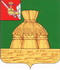 А Д М И Н И С Т Р А Ц И Я     Н И К О Л Ь С К О Г О М У Н И Ц И П А Л Ь Н О Г О   Р А Й О Н АП О С Т А Н О В Л Е Н И Е06.10.2017 года.                                                                                                                        №   941                                                                                                                                                                                                                       		                                                                        г. НикольскО внесении изменений в постановление администрацииНикольского муниципального района от 14.04.2017 года № 405.В соответствии с Законом Российской Федерации от 19 апреля 1991 года № 1032-1 «О занятости населения в Российской Федерации» и Федеральным законом от 24 июля 1998 года №  124-ФЗ «Об основных гарантиях прав ребенка в Российской Федерации», законом области от  16 марта 2015 года №  3602-ОЗ «Об охране семьи, материнства, отцовства и детства в Вологодской области», постановлением Правительства Вологодской области от 24.12.2012 года № 1514 «Об организации и обеспечении отдыха, оздоровления и занятости детей в Вологодской области » ПОСТАНОВЛЯЕТ: 1. Внести в постановление администрации Никольского муниципального района от 14.04.2017 года № 405 «Об организации и обеспечении отдыха, оздоровления и занятости детей в Никольском муниципальном районе в 2017 году» следующие изменения:подпункт 8.1. изложить в новой редакции :« 8.1.Организовать оздоровительные лагеря с дневным пребыванием детей в возрасте  от  6 до 18 лет  ( 21 день) в июне 2017 года  на базе 12 школ района   и на базе двух детских садов,  с 26 июня по 16 июля 2017 года -  на базе МБОУ ДОД «Никольский ЦВР» и  МБОУ ДОД Никольская ДЮСШ, с 30.10.- 03.11.2017 года — на базе МБОУ ДОД «Никольский ЦВР» и  МБОУ «Борковская СОШ» с охватом 675 человек (Приложение № 2), с организацией питания на базе столовых школ и детских садов (Приложение № 3) из расчета стоимости набора продуктов питания на 1 ребенка в день -124 рубля с организацией 2- разового питания и 155 рублей с организацией 3-разового питания и дневного сна»;подпункт 8.6 изложить в новой редакции:« 8.6. Обеспечить работу столовой на базе  МБОУ  «СОШ № 1 г.Никольска» ( ул.Советская, д.67) (Слепухина Л.В.) в   весенние, летние и  осенние каникулы для питания дневных лагерей  при МБОУ «СОШ № 1 г.Никольска» ( июнь- 185 чел.), БУ СО ВО «КЦСОН Никольского района» (весенние каникулы- 40 чел., июнь- 40 чел., конец июня -начало июля  — 40 чел.), МБОУ ДОД «Никольский районный ЦВР» (конец июня-начало июля — 42 чел., осенние каникулы -20 чел.), МБОУ ДОД Никольская ДЮСШ (конец июня - начало июля- 41 чел. )»;      в подпункте 9.1. слова « в осенние каникулы- 40 детей (7 дней)» исключить;      в приложении № 2:      строку 3 таблицы изложить в новой редакции:строку 14 таблицы  изложить в новой редакции:строки  17 и 18  таблицы изложить в новой редакции:          в приложении № 3:строку 3 таблицы изложить в новой редакции:строку 14 таблицы изложить в новой  редакции:строки 17 и 18 таблицы изложить в новой редакции:2. Настоящее постановление вступает в  силу после  подписания и подлежит размещению на официальном сайте Администрации Никольского муниципального района в информационно-телекоммуникационной сети «Интернет».Временно  исполняющий полномочияруководителя администрации Никольского муниципального района   			                            А.Н.Баданина                                                                                         3МБОУ «Борковская СОШ»1/60, июнь, в т.ч. 3 опекаемыхс 3- разовым питанием,1/20, конец октября-начало ноября01.06.-22.06.1730.10.-03.11.1714МБОУ ДОД «Никольский ЦВР»1/42, конец июня-начало июля, в т.ч. 1 опекаемый,1/20, конец октября-начало ноября, в т.ч. 3 опекаемых 26.06.-16.07.1730.10.-03.11.1717 БУ СО ВО «КЦСОН Никольского района» (Отделение по работе  с семьей и детьми ) 1/40 , конец марта - начало апреля 1/40,  июнь, 1/40 , конец июня-начало июля27.03.-02.04.1701.06.-22.06.1726.06.-16.07.17 ИТОГО:795 чел., в т.ч. 42 опекаемых3МБОУ «Борковская СОШ»280на базе школьной столовой14МБОУ ДОД «Никольский ЦВР»262на базе столовой  МБОУ «СОШ №1 г.Никольска»  ( ул.Советская, д.67)17 БУ СО ВО «КЦСОН Никольского района» (Отделение по работе  с семьей и детьми ) 3120 на базе столовой  МБОУ «СОШ №1  г. Никольска» ( ул.Советская, д.67) ИТОГО21795